Το κάλεσμαΠαράξενο το κάλεσμα της ψυχήςΔεν ξέρεις γιατί σου έχει συμβείΜήνυμα είναι και οιωνόςαίμα να φτύνω συνεχώςΓιατί Εγώ; Είμαι μόνο είκοσι ενός!Διερωτάσαι, απορείς, ψάχνεις να βρειςΔεν ξέρεις ότι είναι η καθαρτήρια βροχήΓια καλό ότι συμβαίνει στην ζωή Φέρνει τον άνεμο της αλλαγής την ποιο κατάλληλη στιγμή το πνεύμα νέους ορίζοντες ζητείΑναζητήσεις κυριαρχούν πολλέςΘεωρίες, πράξεις και εφαρμογέςΜεταβολή πορείας σου ζητούν  Πιστεύεις, τις απαντήσεις σου θα βρουνΌταν ποια πίσω μου κοιτώτις πεποιθήσεις που είχα ανασκοπώτην αλλαγή πορείας συνειδητοποιώ.Τι τύχη που είχα, τον πόνο αυτό να υποστώ!Σαν μια ορχήστρα με κρουστά να με χτυπά.Ξέρω, όταν θα φύγουν τα κρουστά Θα έρθει η μελωδία απ’ τα βιολιάΤο κάλεσμα, Πτήση ελευθερίας επιζητά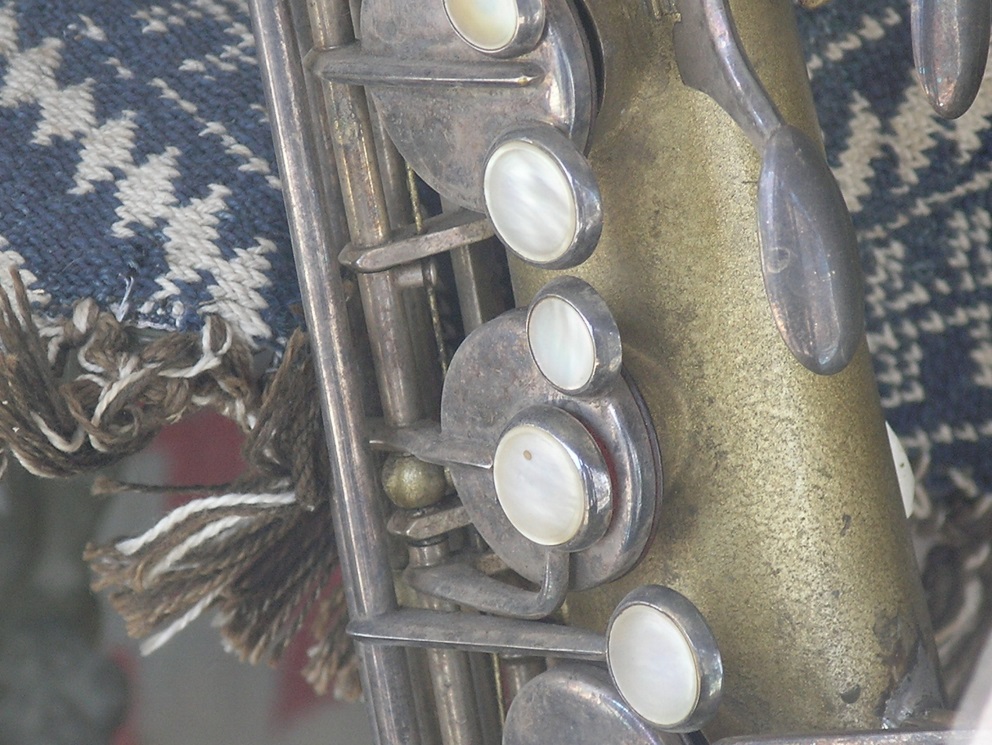  Andreas Gabriel07/3/2016,    